29.05.2020 											       № 466						г. СевероуральскОб итогах социально-экономического развитияСевероуральского городского округа за 2019 годРуководствуясь Федеральным законом от 06 октября 2003 года № 131-ФЗ «Об общих принципах организации местного самоуправления в Российской Федерации», Уставом Североуральского городского округа, в целях закрепления позитивных тенденций в экономике и социальной сфере и создания благоприятных условий для дальнейшего социально-экономического развития Североуральского городского округа, Администрация Североуральского городского округаПОСТАНОВЛЯЕТ:1. Утвердить итоги социально-экономического развития Североуральского городского округа за 2019 год (прилагаются).2. Считать важнейшей задачей Североуральского городского округа исполнение мероприятий по реализации Указов Президента Российской Федерации от 07 мая 2012 года № 596 «О долгосрочной государственной экономической политике», от 07 мая 2012 года № 597 «О мероприятиях по реализации государственной социальной политики», от 07 мая 2012 года № 598 «О совершенствовании государственной политики в сфере здравоохранения», от 07 мая 2012 года № 599 «О мерах по реализации государственной политики в области образования и науки», от 07 мая 2012 года № 600 «О мерах по обеспечению граждан Российской Федерации доступным и комфортным жильем и повышению качества жилищно-коммунальных услуг», от 07 мая 2012 года № 601 «Об основных направлениях совершенствования систем государственного управления», от 07 мая 2012 года № 602 «Об обеспечении межнационального согласия», от 07 мая 2012 года № 606 «О мерах по реализации демографической политики Российской Федерации», от 07 мая 2018 года №  204 «О национальных целях и стратегических задачах развития Российской Федерации на период до 2024 года», Стратегии социально-экономического развития Североуральского городского округа на период до 2030 года, утвержденной решением Думы Североуральского городского округа от 26.12. 2018 № 85.3. Разместить настоящее постановление на официальном сайте Администрации Североуральского городского округа.Глава Североуральского городского округа					В.П. МатюшенкоУтвержденыпостановлением АдминистрацииСевероуральского городского округаот 29.05.2020 № 466«Об итогах социально-экономического развития Североуральского городского округа за 2019 год»Итоги социально-экономического развитияСевероуральского городского округа за 2019 годВ течение 2019 года в экономике Североуральского городского округа сохранялась стабильная ситуация, характеризуемая следующими макроэкономическими показателями.Объем отгруженных товаров собственного производства, выполненных работ (услуг) по кругу крупных и средних организаций промышленного производства, составил 24 602 493 млн. рублей, что составляет 100,3% к аналогичному периоду 2018 года в том числе:в обрабатывающих производствах – 22 597,6 млн. рублей, что составляет 99,8% к аналогичному периоду 2018 года; по обеспечению электроэнергией, газом и паром, кондиционирование воздуха – 966,571 млн. рублей (темп роста – 99,5% к аналогичному периоду 2018 года).Объем инвестиций в основной капитал за счет всех источников финансирования за 2019 год составил 1 433,024 млн. рублей (107,4% к аналогичному периоду 2018 года), в том числе:собственные средства предприятий – 1 376,712 млн. рублей (111,6% к аналогичному периоду 2018 года);привлеченные средства – 56,312 млн. рублей (64,6% к аналогичному периоду 2018 года).Количество инвестиций в основной капитал на душу населения составило 35 792,5 рубля.Наибольший объем инвестиций освоен по основным объектам нового строительства, реконструкции и технического перевооружения предприятием АО «Севуралбокситруда», в том числе 380,5 млн. рублей на реализацию инвестиционного проекта «Строительство шахты Черёмуховская - Глубокая». За 2019 год по учитываемому кругу организаций финансовый результат деятельности, прибыль за минусом полученных убытков до налогообложения, составил (- 61,301) млн. рублей, за 2018 год финансовый результат составил 878,257 млн. рублей.Кредиторская задолженность предприятий на 01.01.2020 года составила 2 911,544 млн. рублей (90,3% к аналогичному периоду 2018 года), в том числе просроченная задолженность составила 27,886 рублей.Дебиторская задолженность предприятий на 01.01.2020 года составила 4 094,308 млн. рублей (увеличилась в 3,7 раза 2018 года) в том числе просроченная задолженность составила 62,002 млн. рублей.За период с января по декабрь 2019 года среднемесячная начисленная заработная плата 1 работника в ведущих отраслях промышленности Североуральского городского округа составила:по добывающим производствам – 51 377,0 рублей (темп роста – 111,9 % к аналогичному периоду 2018 года);по обрабатывающим производствам – 44 650,0 рублей (темп роста – 111,1 % к аналогичному периоду 2018 года);по обеспечению электроэнергией, газом и паром, кондиционирование воздуха – 25 318,6 рублей (темп роста – 105,3% к аналогичному периоду 2018 года).На территории Североуральского городского округа находятся 3 организации, имеющие задолженность по выплате заработной платы. По состоянию на 01.01.2020 года задолженность перед 469 работниками составила 19 244,631 тыс. рублей (ООО «Нордвуд» - 14 290,67 тыс. рублей, 371 человек; ООО «Стелла-Маркет» - 4 039,897 тыс. рублей, 62 человека; ООО «УК «Олимп» - 914,064 тыс. рублей, 36 человек). Вопрос по ликвидации задолженности по выплате заработной платы находится на контроле прокуратуры города Североуральска.По данным Управления по размещению муниципальных заказов Администрации Североуральского городского округа за 2019 год проведено 189 процедуры торгов и других способов закупки товаров работ и услуг, по результатам которых заключены контракты на сумму 297 222,4 тыс. рублей, экономия бюджетных средств составила 15 516,2 тыс. рублей. В том числе за 2019 год проведено 148 аукционов в электронной форме, по итогам которых заключены контракты на сумму 269 418,6 тыс. рублей, экономия бюджетных средств составила 14 041,0 тыс. рублей.Жилищно-коммунальное хозяйствоНа развитие жилищно-коммунального хозяйства и транспортного обслуживания населения Североуральского городского округа за 2019 год направлено бюджетных средств в сумме 90 612,9 тыс. рублей. На дорожное хозяйство за период с января по декабрь 2019 года направлено бюджетных средств – 76 517,43 тыс. рублей в том числе на ремонт автомобильных дорог и содержание автомобильных дорог и искусственных инженерных сооружений на них и прочие мероприятия.За 2019 год в Североуральском городском округе произведен ямочный ремонт автомобильных дорог струйно-инъекционным методом:- в полном объеме исполнен муниципальный контракт №32 на сумму 1 499 914 руб, с МУП «Управление ЖКХ», предусматривающий ямочный ремонт струйно-инъекционным методом 1378 кв.м. асфальтобетонного покрытия. - в соответствии с муниципальным контрактом №28 по содержанию автодорог в городе проведен ямочный ремонт струйно-инъекционным методом. Отремонтировано 162 кв.м. на сумму 171 720 рублей.За период с января по декабрь 2019 года 918 семей получили субсидию на оплату жилого помещения и коммунальных услуг. Сумма расходов бюджета по оплате субсидии жилого помещения и коммунальных услуг населению составила 19 973,00 тыс. рублей.Жилищное строительство За 2019 год на территории Североуральского городского округа за счет индивидуального жилищного строительства введено в эксплуатацию 1656 кв. м. жилья.На территории Североуральского городского округа реализуется муниципальная программа «Развитие жилищно-коммунального хозяйства и транспортного обслуживания населения, повышение энергетической эффективности и охрана окружающей среды в Североуральском городском округе» на 2014-2021 годы. Одной из подпрограмм данной программы является подпрограмма «Переселение граждан на территории Североуральского городского округа из аварийного жилищного фонда». В соответствии с данной подпрограммой планируемые расходы в 2019 году составили 904,948 тыс. рублей (в том числе на обследование жилищного фонда на предмет признания его аварийным 105,0 тыс. рублей, на снос аварийных домов 799,948 тыс. рублей).Площадь жилищного фонда по состоянию на 01.01.2019 года составила 1233,4 тыс. кв. м. (в том числе ветхое жилье - 74,9 тыс. кв. м., аварийное - 3,8 тыс. кв. м).ДоходыСобственная доходная часть (налоговые и неналоговые доходы) бюджета Североуральского городского округа за 2019 год исполнена на 97,4% (факт – 451 800,9 тыс. рублей, план 2019 года – 463 783,0 тыс. рублей). Налоговые поступления составили 384 601,6 тыс. рублей, что составляет 97,9% плана 2019 года (392 960,0 тыс. рублей) и 85,1% от собственной доходной части бюджета. Наибольший удельный вес в объеме налоговых доходов составляет налог на доходы физических лиц – 82,5% (факт – 317 287,1 тыс. рублей, план 2019 года – 323 894,0 тыс. рублей). Неналоговые доходы составили 67 199,3 тыс. рублей – 94,9% плана 2019 года (70 823,0 тыс. рублей) и 14,9% от собственной доходной части бюджета. Наибольший удельный вес в объеме неналоговых доходов составляет доход от использования имущества, находящегося в государственной и муниципальной собственности – 72,9% (факт – 48 971,9 тыс. рублей, план 2019 года - 49 719,0 тыс. рублей).Перечислено из областного и федерального бюджетов в качестве субсидий, дотаций и субвенций с учетом возврата остатков субсидий, субвенций и иных межбюджетных трансфертов, имеющих целевое назначение, прошлых лет 1 222 143,2 тыс. рублей, что составляет 99,2% плана 2019 года (1 231 619,8 тыс. рублей). Итого, доходы бюджета Североуральского городского округа за 2019 год составили 1 673 944,1 тыс. рублей – 98,7% плана 2019 года (1 695 402,8 тыс. рублей).Уровень жизни и доходы населенияРазмер среднемесячной начисленной заработной платы по Североуральскому городскому округу на 1 работающего по состоянию на 01.01.2020 года составил 38 835,2 рублей (рост на 9,0% к аналогичному периоду 2018 года). Установлена величина прожиточного минимума за IV квартал 2019 года в расчете на душу населения Свердловской области – 10 186 рублей в месяц.Численность экономически активного населения города составляет 20,2 тыс. человек.За январь - декабрь 2019 года в службу занятости населения г. Североуральска за содействием в поисках подходящей работы обратились – 2 994 человек, трудоустроено – 1 851 человек, на общественные работы направлено – 163 человека, прошли профессиональное обучение - 225 человек. Официально были признаны безработными гражданами из числа обратившихся в службу занятости – 1 360 человек (за аналогичный период 2018 года – 1370 человек, снижение на 0,7%). Число безработных на 01.01.2020 года - 394 человека.Уровень регистрируемой безработицы на 01.01.2020 года составил 1,95% (на 01.01.2019 года – 2,21%).Потребность в работниках, заявленная работодателями в центр занятости на 01.01.2020 – 245 вакансии.В рамках мероприятия по содействию трудоустройства незанятых инвалидов на оборудованные (оснащенные) для них рабочие места за 2019 год трудоустроено 47 человек. Потребительский рынок Потребительский рынок Североуральского городского округа характеризуется следующими показателями.Количество объектов розничной торговли - 424 единицы (в том числе 379 магазинов, из них 5 торговых центров; 38 объектов нестационарной торговли), что на 13 объектов больше, чем за 2018 год (411 объекта). Торговая площадь объектов составляет 27 785,10 кв. м. (за 2018 год – 26 297,5 кв. м., темп роста 105,7%).Обеспеченность населения Североуральского городского округа торговыми площадями на тысячу жителей за 2019 год составила 694,0 кв. м., (+48,1 кв. м., темп роста составил 107,4%). Представители 42 торговых сетей осуществляют розничную торговлю в 118 магазинах, что составляет 32,0 % в структуре розничной торговой сети (ИП Арсланов Р.Г., ИП Першин С.И., ООО «Сельта» (ОАО «Магнит»), ООО «Элемент-Трейд» (Торговая сеть «Монетка»), ОАО «Мегафон», ЗАО «Связной», «Парфюм-Лидер», «Красное & Белое», «Сказка», «Fix Price», ООО «Пятерочка» и др.).Численность работающих в сфере оптовой и розничной торговли (без учета субъектов малого предпринимательства) 302 человека.Сеть предприятий общественного питания представлена 63 объектами, на 3 272 посадочных места, включая рабочее, школьное питание и буфеты, из них общедоступные столовые и закусочные – 6 объектов, ресторанов, кафе, баров - 12 объектов.Численность работающих в сфере общественного питания (без учета субъектов малого предпринимательства) 152 человек.Количество предприятий сферы услуг - 85, что на 14 объектов больше, чем за 2018 год (71 объект). В сфере оказания услуг работает более 216 человек. За период с января по декабрь 2019 года среднемесячная начисленная заработная плата 1 работника в Североуральском городском округе (без учета субъектов малого предпринимательства) в сфере общественного питания составила – 25 200,6 рублей, в сфере торговли (оптовой и розничной) – 26 051,6 рублей, в сфере услуг – 14 485,5 рублей.ПредпринимательствоНа территории Североуральского городского округа на 01.01.2020 года осуществляют деятельность 827 субъектов малого предпринимательства, из них малых предприятий - 140, индивидуальных предпринимателей - 687. На 1000 жителей городского округа приходится 20,7 субъекта малого предпринимательства.Численность занятых в малом предпринимательстве составляет 2 798 человек.Поступление налогов в бюджет городского округа от субъектов малого предпринимательства за 2019 год составляет 28951,2 тыс. рублей.Доля малого предпринимательства в экономике округа по численности работающих составляет 16,1%, по поступлению налогов (ЕНВД, НДФЛ, аренда имущества, земли, налог, взимаемый в связи с применением патентной системы налогообложения) в бюджет в общем объеме доходов – 9,9%.Средняя заработная плата в данной сфере экономики составляет 17673,2 рублей.На территории городского округа работает созданный на штатной основе «Муниципальный фонд поддержки малого предпринимательства города Североуральска».За период с января по декабрь 2019 года фондом оказано услуг: консультационных услуг - 351, юридических - 196, бухгалтерских – 330. Количество клиентов, получивших услуги за отчетный период составило 671.Муниципальным фондом поддержки малого предпринимательства города Североуральска в отчетном периоде проведены мероприятия:по оказанию информационной поддержки субъектам малого и среднего предпринимательства Североуральского городского округа; направленные на пропаганду и популяризацию предпринимательской деятельности в Североуральском городском округе.  Постановлением Администрации Североуральского городского округа от 30.10.2013 года № 1536 утверждена и реализуется муниципальная программа «Совершенствование социально-экономической политики в Североуральском городском округе» на 2014-2021 годы. Одной из подпрограмм данной муниципальной программы является подпрограмма «Развитие и поддержка малого и среднего предпринимательства в Североуральском городском округе», в соответствии с которой в 2019 году объемы финансирования мероприятий по формированию инфраструктуры поддержки субъектов малого и среднего предпринимательства Североуральского городского округа, и обеспечение ее деятельности были запланированы в сумме 219,8 тыс. рублей, освоено 109,0 тыс.рублей.В 2019 году в рамках реализации Федерального закона от 22.07.2008г. № 159-ФЗ «Об особенностях отчуждения недвижимого имущества, находящегося в государственной собственности субъектов Российской Федерации или в муниципальной собственности и арендуемого субъектами малого и среднего предпринимательства» действуют 53 договора купли-продажи арендуемого имущества субъектами малого и среднего предпринимательства, в том числе с оплатой в рассрочку 47 договоров, максимальный срок рассрочки - 7 лет.Поступило средств в бюджет городского округа за 2019 год от субъектов малого предпринимательства всего 4 140,82 тыс. рублей в том числе:от продажи муниципального имущества – 2 707,54 тыс. рублей,от сдачи в аренду недвижимого муниципального имущества – 1 433,28 тыс. рублей. Социальная политика Численность населения Североуральского городского округа на 01.01.2019 года составляет 40 037 человек (городское население - 25 827 человек, сельское - 14 210 человек), что составляет 99,2% к уровню прошлого года.За 2019 год родилось - 354 человек; умерло – 711 человека. Рождаемость снизилась на 4,1% к аналогичному периоду 2018 года, смертность увеличилась на 0,5% (к аналогичному периоду 2018 года соответственно родилось - 369 человек, умерло - 707человек). За 2019 год прибыло на территорию городского округа 926 человек, выбыло 938 человек (за 2018 год соответственно – 871 и 1 210).За 2019 год было зарегистрировано браков - 248, разводов - 163 (за 2018 год соответственно – 250 и 207).   На 01.01.2020 года в Североуральском городском округе зарегистрировано пенсионеров всего –17 564 человека, что составляет 43,9% от численности населения, из них по старости – 14 222 человек, что составляет 35,5% от численности населения. Средняя пенсия по городскому округу составляет 14 599,94 рублей.В течение отчетного периода в Управление пенсионного фонда в г.Североуральске подано заявлений на выдачу сертификатов на получение материнского капитала - 126; количество выданных сертификатов - 120.На территории Североуральского городского округа оказывают услуги в сфере образования:9 дошкольных учреждений, которые посещают 2 222 детей; 9 общеобразовательных учреждений с числом учащихся 4 682 человека;1 школа-интернат с числом воспитанников - 72 человек;профессиональное образовательное учреждение с числом учащихся 622 человека;филиалы и представительства 2 учебных заведений с числом учащихся 66 человек, обучение в высшем учебном заведении с применением дистанционных технологий - 109 человек;1 центр психолого-педагогической помощи;1 учреждение молодежной политики, 4 молодёжно - подростковых клуба, услугами которых пользуются 1 815 подростков;в сфере дополнительного образования:     4 учреждения дополнительного образования художественные школы и школы искусств, с числом учащихся 800 человек;     детско - юношеская спортивная школа, с числом занимающихся 1 129 человек;1 центр внешкольной работы, услугами которого пользуются 1035 ребенок;в сфере культуры и спорта:8 объектов физкультуры и спорта, в них занимаются 15 305 человек.За 2019 год проведено 215 городских соревнований, выездных -145, для людей с ограниченными возможностями проведено 11 соревнований. За 2019 год 51 351 человек были задействованы в соревнованиях.11 учреждений культуры и искусства, 10 массовых библиотек (в том числе 2 детских библиотеки), всего читателей 6,6 тыс. человек (в том числе в детских библиотеках -  1,6 тыс. человек);в сфере социального обслуживания населения;комплексный центр социального обслуживания населения, который обслуживает в форме социального обслуживания на дому 603 человека, полустационарное социальное обслуживание – 923 человека;психоневрологический интернат, в котором проживают 373 человек;социально-реабилитационный центр для несовершеннолетних, в котором проживают 70 детей.Правопорядок и пожарная безопасностьЗа 2019г. зарегистрировано 407 преступлений (2018 г. – 402). Уровень преступности в расчете на 10 тыс. населения возрос с 97,6 до 101,7 преступлений.Так по итогам года криминальная ситуация остается под контролем, допущен незначительный рост на 1,2% совершенных преступлений. Основной рост преступности пришелся на кражи имущества и мошенничества, совершенные с использованием сети интернет и сотовой связи. Несмотря на снижение на 35,4% совершенных тяжких и особо тяжких преступлений, на территории Североуральского городского округа совершенно 7 убийств (увеличилось в 6 раз к уровню 2018 года). Положительно складывалась ситуация по раскрытию разбойных нападений, грабежей, угонов автотранспортных средств, где раскрываемость на конец года составила 100%.Раскрыто преступлений 237, из них 122 преступления совершенны в состоянии алкогольного опьянения, 25 – совершенны в группах, 142 – совершены ранее совершавшими.За прошедший период на улицах и дорогах Североуальского городского округа отмечается снижение на 11,2% количество дорожно-транспортных происшествий (190 против 214 за АППГ), в которых ранено 22 (АППГ-16) человек, погибло – 4 (АППГ-0), в которых пострадало 5 детей (АППГ-1), погибших детей нет.За 2019 год на территории Североуральского городского округа по сведениям Отдела надзорной деятельности и профилактической работы, по Североуральскому ГО, Ивдельскому ГО и ГО Пелым по состоянию на 01.01.2020 года на территории Североуральского городского округа зарегистрировано 170 пожаров. Основными причинами возгорания явились поджоги, неисправность печного отопления, неисправность электропроводки, неосторожное обращение с огнем. Погибло 4 человека, получили травмы – 3.Реализация муниципальных программВ Североуральском городском округе разработаны и успешно реализуются следующие муниципальные программы Североуральского городского округа: «Совершенствование социально-экономической политики в Североуральском городском округе»;«Управление муниципальной собственностью Североуральского городского округа»;«Развитие системы образования в Североуральском городском округе»;«Развитие культуры и искусства в Североуральском городском округе»;«Развитие физической культуры и спорта в Североуральском городском округе»;«Развитие земельных отношений и градостроительная деятельность в Североуральском городском округе»;«Развитие дорожного хозяйства и обеспечение безопасности дорожного движения в Североуральском городском округе»;«Развитие жилищно-коммунального хозяйства и транспортного обслуживания населения, повышение энергетической эффективности и охрана окружающей среды в Североуральском городском округе»;«Социальная поддержка населения Североуральского городского округа»;«Безопасность жизнедеятельности населения Североуральского городского округа»;«Развитие системы гражданской обороны, защита населения и территории Североуральского городского округа от чрезвычайных ситуаций природного и техногенного характера, обеспечение пожарной безопасности и безопасности людей на водных объектах»;«Управление муниципальными финансами в Североуральском городском округе»;«Формирование законопослушного поведения участников дорожного движения в Североуральском городском округе»«Формирование современной городской среды на территории Североуральского городского округа»;«Реализация молодежной политики и патриотического воспитания граждан Североуральского городского округа»;Всего на реализацию муниципальных программ за 2019 год привлечено 1 576 278,168 тыс. руб., (94,93% от плановых показателей 2019 года) в том числе:средств местного бюджета -  760 602,184 тыс. руб. (95,32% от плановых показателей 2019 года); средств областного бюджета -  779 422,338 тыс. руб. (94,40% от плановых показателей 2019 года);средств федерального бюджета – 36 253,644 тыс. руб. (98,27% от плановых показателей 2019 года).РАЗДЕЛ 1Основные социально-экономические показатели за 2019 годГБУЗ СО «Североуральская центральная городская больница»*КСС- Круглосуточный стационар, СЗП – стационарозамещающая помощь (дневной стационар).Количество жителей Североуральского городского округа – 40037 человек (на 01.01.2019).РАЗДЕЛ 2Основные социально-экономические показатели за 2019 годпо управлению муниципальной собственностью (муниципальное имущество, земельные участки)РАЗДЕЛ 3Основные социально-экономические показатели за 2019 годпо охране окружающей средыРАЗДЕЛ 4Показатели рынка труда за 2019 год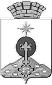 АДМИНИСТРАЦИЯ СЕВЕРОУРАЛЬСКОГО ГОРОДСКОГО ОКРУГАПОСТАНОВЛЕНИЕ№ПоказателиЕд. изм.Факт на 01.01.2019Факт на 01.01.2020% к аналогичному периоду 2018г.1. Среднесписочная численностьЧел. 68165395,92.БольницыОбеспеченность населения местами в больницах всех типовЧисло на 10 тыс. жителей44,244,2100,03. РоддомКойко-местЕд.131076,94. Скорая медицинская помощьКоличество вызовов на 1 тыс. чел. населенияЧисло на 1 тыс. чел.275,1284,3103,35. Амбулаторно-поликлинические учрежденияЧисло посещений 1 жителем за периодЕд.9,79,8101,06.Численность персонала (на 10 тыс. населения)- врачей- среднего медперсонала- младшего персоналаЧел. на10 тыс. жителей16,980,00,215,783,40,292,9104,31007. Детская молочная кухняЧисло детей, пользующихся услугамиЧел.75858777,48. СтоматологияЧисло посещений в расчете на 10 тыс. чел. населения     Чел. на 10 тыс. жителей11 36811 098,997,69. Заболеваемость населенияед. на 10 тыс. жителей19 180,619 172,799,9610. Зарегистрировано заболеванийВИЧ-инфекцияГепатитСифилисТуберкулезЗлокачественные новообразованияНаркоманияАлкоголизмЕд.4663411828276719033191114145,7316,7-80,5104,912,551,911.Уровень госпитализацииЧисло лиц, пролеченных в стационаре на 1 тыс. чел.13813597,8ПерсоналФактическая численность на 01.01.2020г.Врачи63Средний медперсонал334Младший медперсонал1Провизоры-Фармацевты-Прочие300ИТОГО698№ПоказателиЕд. изм.Факт 01.01.2019Факт на 01.01.2020% к аналогичному периоду 2018 года1.Поступление в бюджет от сдачи в аренду недвижимого имуществатыс. руб.4 608,545 551,59120,52.Сдача в аренду недвижимого имуществакв. м.2 381,42 536,8106,53.Поступление в бюджет от продажи муниципального имуществатыс. руб.3 881,213 092,8979,74.Продажа недвижимого имуществакв.м.2 945,674,32,55.Поступление в бюджет от сдачи в аренду земельных участков, в том числе:тыс. руб.32 289,0235 690,59110,55.1от сдачи в аренду земельных участков, находящихся в муниципальной собственности Североуральского городского округатыс. руб.235,51239,45101,75.2от сдачи в аренду земельных участков, государственная собственность на которые не разграниченатыс. руб.32 053,5135 451,14110,66.Поступление в бюджет от продажи земельных участковтыс. руб.572,034 800,42Увеличилось в 8 раз№ПоказателиЕд. изм.Факт 01.01.2019Факт на 01.01.2020% к аналогичному периоду 2018 года1.Капитальные вложения, предусматриваемые на природоохранные мероприятия за счетвсех источников финансирования, всего:Тыс. руб.8 916,02 152,124,11.- местный бюджетТыс. руб.1.- областной бюджетТыс. руб.1.- средства предприятийТыс. руб.8 916,02 152,124,12.Объем сброса загрязненных сточных вод (без очистки)Тыс. куб. м69,264,192,62.Объем сброса сточных водТыс. куб. м56 865,349 530,487,12.Объем сброса дренажных водТыс. куб. м78 915,052 969,067,13.Объем вредных веществ, выбрасываемых в атмосферный воздух стационарными источниками загрязненияТонн4 200,03 400,081,04.Водопотребление (использование воды р. Вагран + СВДУ)Тыс. куб. м14 325,2422 188,3154,65.Размещение отходов производства и потребленияТыс. тонн10 713,23 816,535,65.в т.ч.5.Полигон ТКО г. СевероуральскаТыс. тонн22,03,716,85.Отвалы АО «СУБР»Тыс. тонн691,2519,575,25.Отвалы ООО «УРАЛЬСКИЙ ЩЕБЕНЬ»Тыс. тонн0312,6-5.Отвалы ОАО «Святогор» - Ново-Шемурского месторождения Северного медно-цинкового рудникаТыс. тонн10 000,02 980,729,8ПоказателиПланна2019 г.Предложение рабочей силыПредложение рабочей силыПредложение рабочей силыПредложение рабочей силыПоказателиПланна2019 г.Всегов том числе:в том числе:в том числе:ПоказателиПланна2019 г.ВсегоНезанятыетрудовой деятельностьюУчащиеся, желающие работать в свободное от учебы времяЗанятые трудовой деятельностьюЧисленность экономически активного населения, чел.-20,2---Обратились в службу занятости, чел.-2994262234329Были трудоустроены, чел.183618511517334-Прошли профессиональное обучение, чел., из них:216225208-17- безработные200202202--- женщины, находящиеся в отпуске по уходу за ребенком1317--17- пенсионеры, стремящиеся возобновить трудовую деятельность366--Оформили досрочную пенсию, чел.-11--Были признаны безработными из обратившихся, чел.-13601360--Назначено пособие, чел.-13601360--Участие в общественных работах, чел.163163--Численность безработных на 01.07.2019г. чел.-394394--Уровень безработицы на 01.01.2020. %-1,95---